Was macht die Kuh?(Melodie ähnlich Old McDonald had a farm)(Bei jeder Strophe werden alle Tiergeräusche wiederholt.)Was macht die Kuh den ganzen Tag?           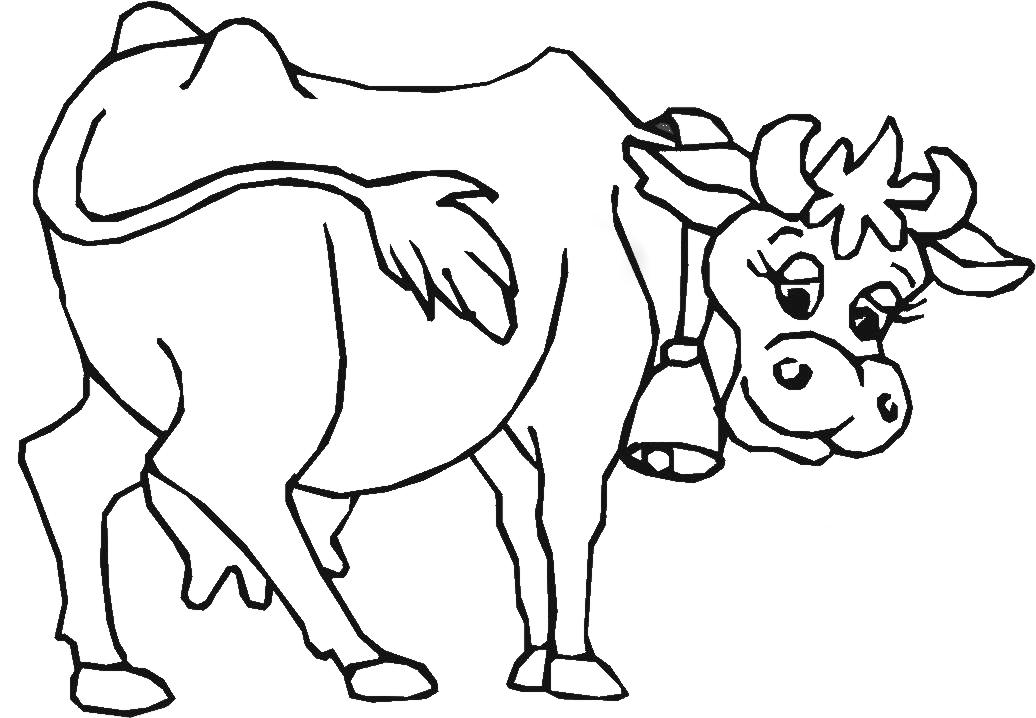 Die Kuh macht Muh! :llWas macht das Pferd den ganzen Tag?  	  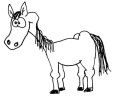 Es wiehert laut: Wiiiihaaaa. :llWas macht das Schwein den ganzen Tag?	  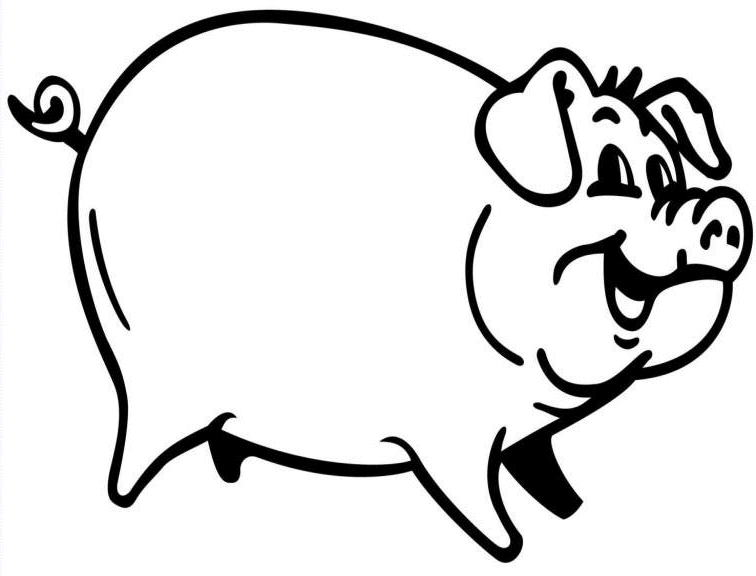 Es grunzt laut: Gruunnz. :llWas macht die Ziege den ganzen Tag?                   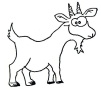 Sie meckert laut: Mähähähä. :llWas macht der Hahn den ganzen Tag?         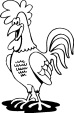 Er kräht laut: Kikeriki. :llWas macht die Henne den ganzen Tag?                 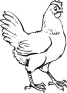 Sie gackert laut: Gagagagaga. :llWas macht das Schaf den ganzen Tag?       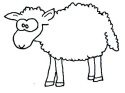 Es blökt laut: Bähähähähä :llWas macht die Ente den ganzen Tag?          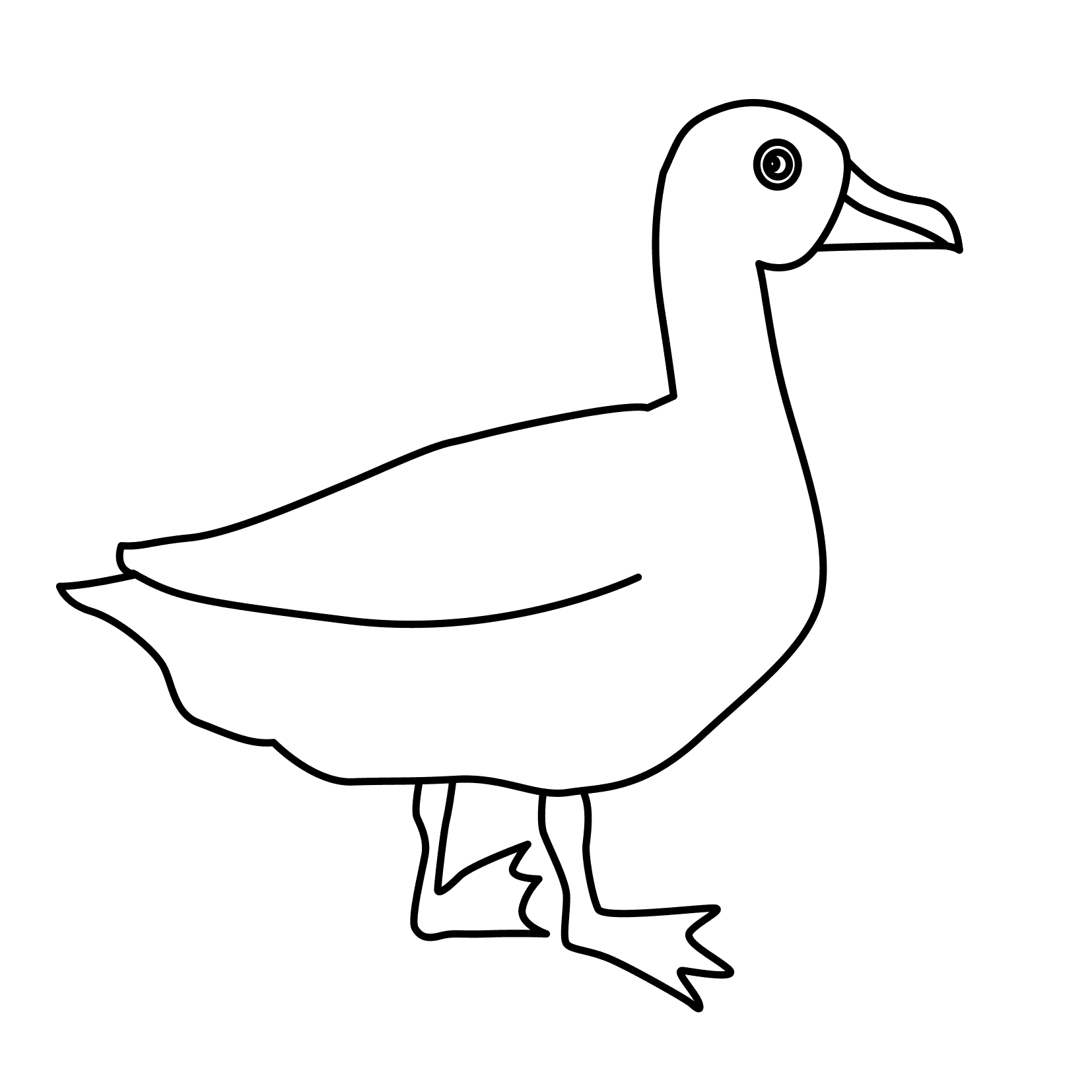 Sie quakt laut: Quaquaquaqua. :llWas macht der Hund den ganzen Tag?                  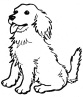 Er bellt laut: Wauwauwau. :llWas macht die Katze den ganzen Tag?         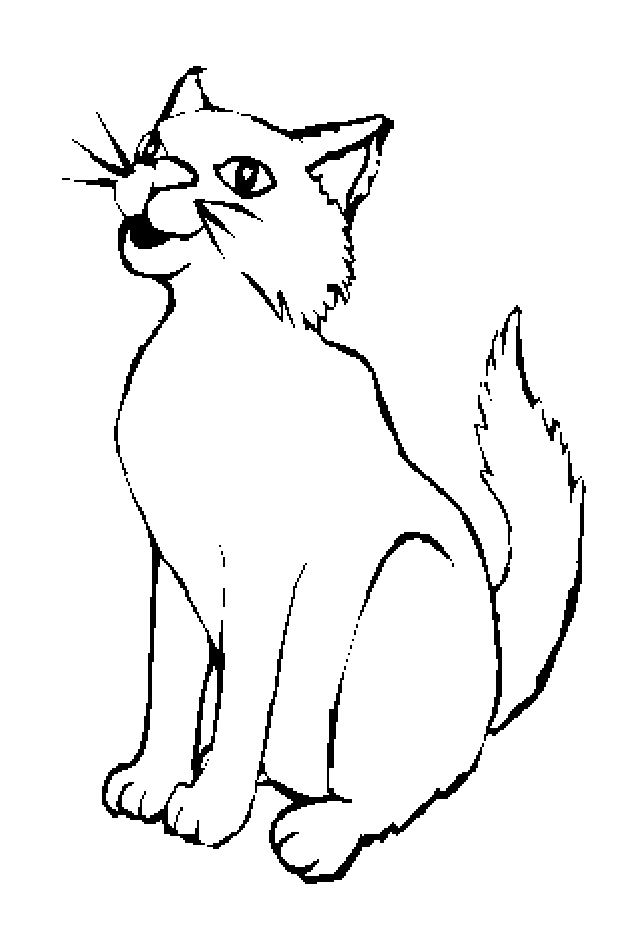 Sie miaut laut: Miaumiaumiau. :llWas macht die Gans den ganzen Tag?          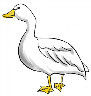 Sie schnattert laut: schnaschnaschnaschna. :ll